Исх. №________От «___» ______________ 20___ г. Опросный лист на ТО для молочной промышленностиДанные для расчетаТребования к теплообменникуДля расчета двухступенчатой смешанной схемы ГВС, требуется заполнить одну из двух позиций: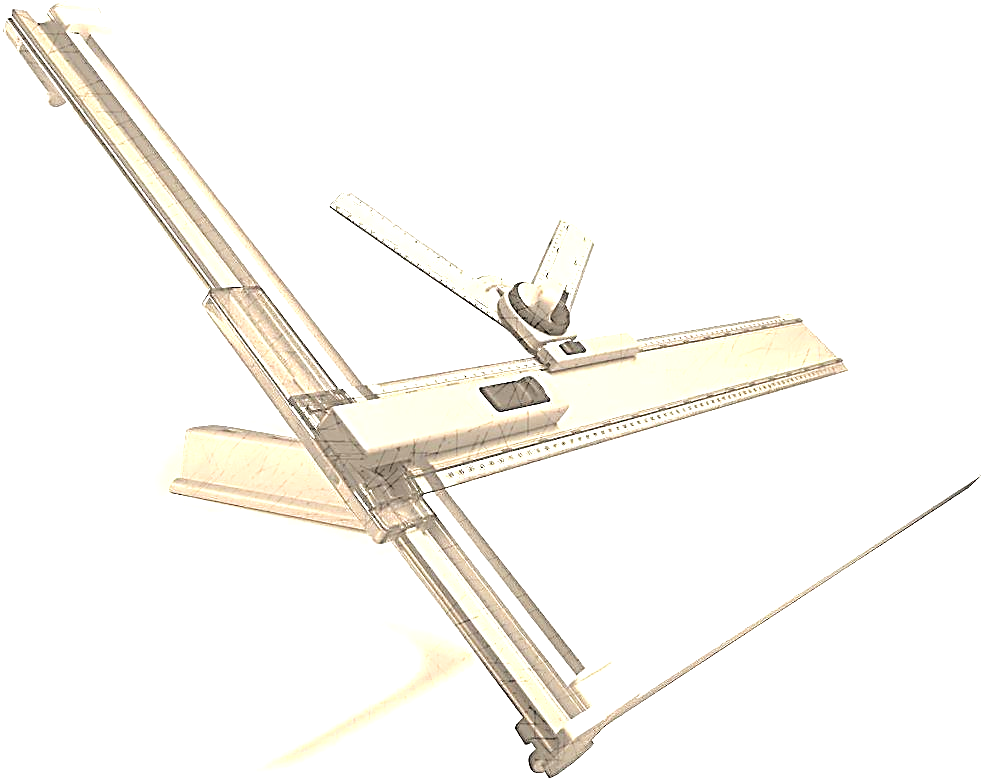 ОбъектЗаказчикКонтактное лицоАдресТелефон/E-mailТепловая нагрузкакВтГреющая средауказать названиеИсточник теплаРасходт/часНачальная температураоСКонечная температура оСДопустимые потери напора в теплообменникеМ.вод.ст.Нагреваемая средаРасходт/часНачальная температураоСКонечная температура оСДопустимые потери напора в теплообменникеМ.вод.ст.Максимальное рабочее давлениеАтмосферМаксимальная рабочая температураоССхема включения теплообменника ГВС1Расход обратной воды от системы отопления (указывается прирасчете 1-й ступени ГВС по двухступенчатой смешанной схеме)т/час2Тепловая нагрузка на отоплениеГкал/час2Температура теплоносителя отопления на входеоС2Температура теплоносителя отопления на выходеоС